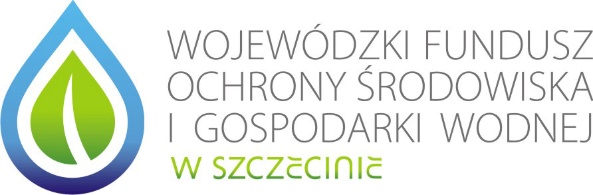 LISTA OCENY WNIOSKÓW złożonych w trybie konkursowym w ramach pilotażowego programu „Ekopracownia” realizowanego w ramach Programu Priorytetowego „Program Regionalnego Wsparcia Edukacji Ekologicznej”Tematyka: Ekopracownia szkolna przyrodnicza Data:                                   Podpisy : Tematyka: Ekopracownia szkolna OZE Data:                                   Podpisy : Lp.Nazwa Powiatu Wnioskodawca Nazwa projektuNr wnioskuKwota dofinansowaniaWynik oceny wg kryteriów: pozytywny/negatywnyLiczba uzyskanych punktówStatus projektu podstawow/rezerwowyLp.Nazwa PowiatuWnioskodawcaNazwa ProjektuNr wnioskuKwota dofinansowaniaWynik oceny wg kryteriów: pozytywny/negatywnyLiczba uzyskanych punktówStatus projektu podstawowy/rezerwowy